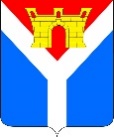 АДМИНИСТРАЦИЯУСТЬ-ЛАБИНСКОГО ГОРОДСКОГО ПОСЕЛЕНИЯУСТЬ-ЛАБИНСКОГО РАЙОНА П О С Т А Н О В Л Е Н И Еот 13.05.2022  		                                                                                     № 300г. Усть-ЛабинскО внесении изменения в постановление администрации от 23 января 2018 г. № 53 «Об утверждении Положения о комиссии по соблюдению требований к служебному поведению муниципальных служащих администрации Усть-Лабинского городского поселения Усть-Лабинского района и урегулированию конфликта интересов»В связи с кадровыми изменениями в администрации Усть-Лабинского городского поселения Усть-Лабинского района   п о с т а н о в л я ю:1. Внести в постановление администрации Усть-Лабинского городского поселения Усть-Лабинского района от 23 января 2018 г. №53 «Об утверждении Положения о комиссии по соблюдению требований к служебному поведению муниципальных служащих администрации Усть-Лабинского городского поселения Усть-Лабинского района и урегулированию конфликта интересов» изменение, изложив приложение № 2 в новой редакции (прилагается).	2. Признать утратившими силу: постановление администрации Усть-Лабинского городского поселения Усть-Лабинского района от 08 ноября 2019 г. № 863 «О внесении изменений в постановление администрации от 23 января 2018 года № 53 «Об утверждении Положения о комиссии по соблюдению требований к служебному поведению муниципальных служащих администрации Усть-Лабинского городского поселения Усть-Лабинского района и урегулированию конфликта интересов»;постановление администрации Усть-Лабинского городского поселения Усть-Лабинского района от 03 декабря 2020 г. № 1012 «О внесении изменений в постановление администрации от 23 января 2018 года № 53 «Об утверждении Положения о комиссии по соблюдению требований к служебному поведению муниципальных служащих администрации Усть-Лабинского городского поселения Усть-Лабинского района и урегулированию конфликта интересов».                                                     2 	3. Отделу по общим и организационным вопросам администрации                       Усть-Лабинского городского поселения Усть-Лабинского района     (Владимирова М.А.) разместить настоящее постановление на официальном сайте администрации Усть-Лабинского городского поселения Усть-Лабинского района в сети Интернет www.gorod-ust-labinsk.ru.4. Контроль за выполнением настоящего постановления оставляю за собой.                                                5. Настоящее постановление вступает в силу после его официального обнародования.Глава Усть-Лабинскогогородского поселения Усть-Лабинского района                                                                  С.А. Гайнюченко 3ПРИЛОЖЕНИЕ  к постановлению администрации Усть-Лабинского городского поселенияУсть-Лабинского районаот 13.05.2022  № 300ПРИЛОЖЕНИЕ № 2 к постановлению администрации Усть-Лабинского городского поселенияУсть-Лабинского районаот 23.01.2018 г. № 53СОСТАВкомиссии по соблюдению требований к служебному поведению муниципальных служащих администрации Усть-Лабинского городского поселения Усть-Лабинского района и урегулированию конфликта интересовглава Усть-Лабинского городского поселения Усть-Лабинского района, председатель комиссии;начальник юридического отдела администрации Усть-Лабинского городского поселения Усть-Лабинского района, заместитель председателя комиссии;начальник отдела по общим и организационным вопросам администрации Усть-Лабинского городского поселения Усть-Лабинского района.Члены комиссии:депутат Совета Усть-Лабинского городского поселения Усть-Лабинского района (по согласованию);депутат Совета Усть-Лабинского городского поселения Усть-Лабинского района (по согласованию);депутат Совета Усть-Лабинского городского поселения Усть-Лабинского района (по согласованию);начальник отдела по управлению муниципальной собственностью и земельным отношениям администрации Усть-Лабинского городского поселения Усть-Лабинского района;главный специалист отдела по общим и организационным вопросам администрации Усть-Лабинского городского поселения Усть-Лабинского района, секретарь комиссии;                                                   4главный специалист юридического отдела администрации                            Усть-Лабинского городского поселения Усть-Лабинского района.Начальник юридического отделаадминистрации Усть-Лабинского городского поселения Усть-Лабинского района                                                                  Д.Л. Горностаев